Стандартные функции вывод на индикацию значений массы "брутто", "нетто", "тары";выборка массы тары и ввод значения тары с клавиатуры;установка индикации на нуль автоматически и вручную;автоподстройка нуля;накопление и индикация суммы результатов нескольких взвешиваний;"заморозка" индикации массы автоматически и вручную;вывод результатов взвешиваний на печать;связь с компьютером через гальванически развязанный RS232 или RS485 со скоростью до 9600 Бод.Базовый комплект ГПУ с 3х-метровым кабелем весовой индикатор "Микросим-0601" модель М0601-Б. Высота знаков индикации 25мм. программа-драйвер DevCom с примерами его вызова из программных пакетов 1C, Access и др. Дополнительные возможности: Расширение возможностей достигается применением весоизмерительного прибора "Микросим-0601" (модели М0601-А) взамен модели М0601-Б (см. Микросим-0601) Программное обеспечение: Программа-драйвер DevCom обеспечивает базовый набор коммуникационных функций: позволяет производить настройку соединения, осуществлять передачу команд оператора на весовой индикатор, снимать результаты взвешивания и отображать их на мониторе, а также транслировать на дублирующее табло (при наличии). При необходимости подключить несколько платформенных весов к одному компьютеру с использованием сетевой шины RS485 требуется программа-драйвер "DEVNet", поставляемая отдельно (см. программа DEVNet), а также один или несколько преобразователей INСON. 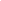 